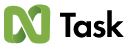 INTERNAL TEAM MEETING AGENDA TEMPLATEDate: ______________________Location: ___________________Title of Meeting:Attendees Name:Agenda:DetailsItem OwnerTime SlotReport ToMeeting ObjectiveJake Stevens10:00 AMAndyRoles and ResponsibilitiesMeeting Minutes OwnerContributorMeeting RetrospectiveAgenda Item 1Agenda PurposeAgenda DetailsAgenda Item 2Agenda PurposeAgenda DetailsAgenda Item 3Agenda PurposeAgenda DetailsAction ItemsMeeting ReviewEnding Notes